Publicado en Barcelona el 18/12/2018 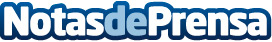 AleaSoft: La producción fotovoltaica tiene un gran futuro en el mercado eléctrico italianoAleaSoft analiza el comportamiento del sistema eléctrico italiano IPEX durante el 2018 y la influencia del precio de los combustibles y el CO2. Italia, que actualmente cubre gran parte de su demanda con producción térmica, y que cuenta con un elevado recurso solar, tiene un gran potencial para el desarrollo de la producción fotovoltaicaDatos de contacto:Alejandro DelgadoNota de prensa publicada en: https://www.notasdeprensa.es/aleasoft-la-produccion-fotovoltaica-tiene-un Categorias: Internacional Nacional Otras Industrias http://www.notasdeprensa.es